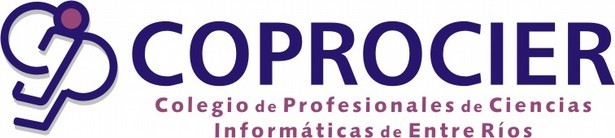 Señor Presidente COPROCIERLic. Silvia Mónica ArangurenSu DespachoMe dirijo a Ud. a fin de solicitar mi inscripción para actuar como Perito “Jurisdicción………………..” en los fueros indicados, en las Designaciones de Oficio durante el año 2024, en la Justicia Provincial. (*)(*) Indicar con una X el casillero que corresponda. La falta de aclaración al respecto se entenderá que la inscripción se realiza para todos los fueros.Apellido y Nombres Completos:..................................................................................................……………Tipo y Nº Doc.: LE-LC-DNI-CI:………..…….……....Matricula (Nº, Tomo, Folio):……..……..………….. Título Profesional Habilitante:………………………………………………………………………………. Datos de contacto:*Domicilio Postal:............................................................……..……Localidad:............................................Departamento:.................................................................Provincia:…………………………....………......Teléfono:.......................................................…E-mail:………………………………………………………..*IMPORTANTE: EN ESTE DOMICILIO RECIBIRÁ LOS OFICIOS JUDICIALES.CIERRE DE INSCRIPCIÓN: 30/11/2023Firma y SelloPara uso del Colegio: Se ha verificado que el profesional se encuentra al día y se cumplimentado todos los requisitos de la ficha de inscripción.Firma y aclaración Responsable COPROCIER…………………………………………………………………………………………………………………ACUSE DE RECIBODESIGNACION DE PERITO DEL SUPERIOR TRIBUNAL DE JUSTICIAApellido y  Nombres:...............................................................................Mat. Nº..........................Inscripto el día: ......../........./.........Recibido por:Sello COPROCIERNro.FUEROSÍNO1CIVIL Y COMERCIAL (Civiles, Familia, Paz)2LABORAL3PENAL4DE PAZ5CONTENCIOSO ADMINISTRATIVO